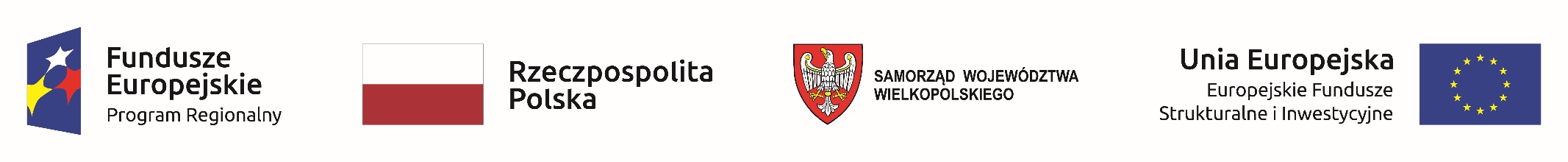 AG/ZP-03/2023															Załącznik nr 3B do SWZSZCZEGÓŁOWY OPIS PRZEDMIOTU ZAMÓWIENIA – ZESTAWIENIE WYMAGANYCH PARAMETRÓW TECHNICZNYCHPAKIET 2  APARAT USG WRAZ Z WÓZKIEM , SONDĄ LINIOWĄ, CONVEX I SEKTOROWĄ I PRINTEREM – 3 szt.Producent:  Oferowany model/typ:Rok produkcji (wymagany fabrycznie nowy):* wypełnia Wykonawca UWAGA!!!Brak wpisu w polach parametr oferowany lub nie spełnienie zapisów poszczególnych warunków parametrów wymaganych spowoduje odrzucenie oferty Wykonawcy.Oświadczamy, że oferowane urządzenie/sprzęt/wyposażenie jest kompletne i będzie po zainstalowaniu gotowe do pracy bez żadnych dodatkowych zakupów..................................................................................                     miejscowość i data                                                                                                                                                                                                          ............................................................................... 													             podpis i pieczątka osoby uprawnionej Dokument elektroniczny, podpisany kwalifikowanym podpisem elektronicznym lp.Parametry techniczne  –  warunki graniczneParametr wymagany Parametr oferowany  aparat usgAparat fabrycznie nowy, nie starszy niż rocznik 2022Tak
Zasilanie 230 VAC ±10%, 50Hz oraz z wbudowanego akumulatoraTakW pełni cyfrowy szerokopasmowy układ formowania wiązki ultradźwiękowej TakAparat mobilny w formie laptopaTak Praca w zakresie min. od 1 MHz do 20 MHzTakDynamika systemu co najmniej 180dBTakMożliwość pracy na wbudowanej baterii minimum 70 minutTakCzas całkowitego ładowania akumulatorów max. 3 godzinyTakAparat wyposażony w monitor LED o przekątnej min. 15’’ i rozdzielczości min. 1024x768TakWaga aparatu wraz z baterią poniżej 5 kgTakStart systemu z trybu czuwania w czasie poniżej 6 sekundTakStart systemu od momentu pełnego uruchomienia urządzenia poniżej 45 sekundTakCzas wyłączenia systemu poniżej 15 sTakDwa aktywne porty do głowic wbudowane w aparatTakMożliwość jednoczesnego podłączenia do aparatu co najmniej 4 głowicTakZainstalowane w oferowanym aparacie oprogramowanie do badań: - ortopedycznych- naczyniowych- brzusznych- urologicznych- ginekologiczno-położniczych- małych narządów- mięśni szkieletowych- kardiologicznych- medycyny ratunkowej- anestezjologicznychTakDedykowany do aparatu wózek o wadze nieprzekraczającej 25 kg wyposażony w:4 koła skrętne z możliwością  ich blokowania o średnicy min. 125 mm,uchwyty na głowice i żelzabezpieczenie przed odłączeniem aparatu od wózka przez niepowołane osobymożliwość  regulacji wysokości min 20 cm,dedykowane miejsce na videoprinter,dodatkowa półka na akcesoriaTakTryby pracy aparatuB-modeTakKolor DopplerTakObrazowania w trybie Doppler PW (Pulsed Wave)TakObrazowania w trybie Doppler CW (Continuous Wave)TakTryb M-modeTakTryb Dopplera kierunkowegoTakRegulowana głębokość penetracji w trybie 2DTakZakres głębokości penetracji ≥ (1 ÷ 30) cmTakZmiana głębokości penetracji co ≤ 1 cmTakZakres regulacji siły akustycznej ≥ (10 ÷ 100)%TakLiczba ustawień różnych prędkości prezentacji w trybie M-mode ≥ 8TakObrazowanie harmoniczneTakObrazowanie w trybie skrzyżowanych ultradźwięków w trybie nadawania i odbioru z maksymalną ilością linii min. 7 na głowicach liniowych i typu convexTakTechnologia redukcji plamek  ultrasonograficznych z jednoczesnym podkreśleniem granic tkanekTakAutomatyczna optymalizacja obrazu za pomocą jednego przyciskuTakAutomatyczne ustawienie obszaru zainteresowania ROI na badanym naczyniuTakAutomatyczne ustawienie kąta bramki w trybie PW i Kolor DopplerTakAutomatyczny dobór wielkości bramki i jej pozycji w trybie PWTakLiczba obrazów pamięci dynamicznej (tzw. Cineloop): min. 40 000 obrazówTakPamięć dynamiczna dla trybu M-mode lub D-mode min. 200 sek.TakZakres prędkości Dopplera Kolorowego (CD) min.: 13.4 mm/s do 38.5 m/sTakMożliwość przełączania widoku do trybu pełno ekranowego za pomocą jednego przyciskuTakOdświeżanie obrazu (Frame Rate) dla trybu B: min. 400 obrazów/sek.TakOdświeżanie obrazu (Frame Rate) B + kolor (CD): min. 100 obrazów/sekTakSzerokopasmowe obrazowanie harmoniczne min. 2 zakresy częstotliwościTakObrazowanie w trybie Dopplera Pulsacyjnego PWDTakZakres prędkości Dopplera pulsacyjnego (PWD) 
min.: 2.7mm/s do 9.24 m/sTakRegulacja bramki dopplerowskiej w trybie Dopplera  Pulsacyjnego w zakresie: min. od 1 mm do 30 mmTakMożliwość odchylenia wiązki Dopplerowskiej  dla głowic liniowych w zakresie: min. +/- 30 stopni z możliwością zmiany odchylenia ze skokiem co 1 stopieńTakMożliwość korekcji kąta bramki dopplerowskiej w zakresie: min. +/- 89 stopniTakM - mode anatomicznyTakautomatyczny pomiar IMTTakSpektralny Doppler TkankowyTakMożliwość jednoczesnego (w czasie rzeczywistym) uzyskania spectrum przepływu z trzech niezależnych bramek dopplerowskich w kombinacji z kolorowym DoppleremTakPowiększenie obrazu min. 10xTakRegulacja wzmocnienia TGC min. 8 segmentówTakRegulacja wzmocnienia LGC min. 2 segmentyTakWbudowany adapter Wi-FiTakMenu w języku polskimTakDodatkowe oprogramowanie zainstalowane w aparacieTakOprogramowanie do obrazowania igły biopsyjnejTakGłowiceTakSzerokopasmowa elektroniczna głowica typu liniowego do badań naczyniowych, małych narządów, mięśniowo-szkieletowych, nerwów, pediatrycznychTakZakres częstotliwości głowicy minimum 4-15 MHzTakIlość kryształów piezoelektrycznych- minimum 192TakSzerokość pola min 38 mmTakGłębokość skanowania w zakresie co najmniej 1 - 12 cmTakMożliwość pracy z przystawką biopsyjnąTakGłowica sektorowa typu Phased ArrayTakZakres częstotliwości głowicy minimum 4-1 MHzTakIlość kryształów piezoelektrycznych - minimum 64TakPole widzenia co najmniej 90°TakGłębokość skanowania w zakresie co najmniej 3 - 30 cmTakGłowicę typu convex do badań brzusznychGłowicę typu convex do badań brzusznychZakres częstotliwości głowicy minimum 5-1 MHzTakIlość kryształów piezoelektrycznych - minimum 128TakKąt pola skanowania minimum 54°TakSzerokość minimum 50 mmTakGłębokość skanowania w zakresie co najmniej 3 - 30 cmSystem archiwizacjiSystem archiwizacjiWbudowany dysk SSD o pojemności minimum 240 GBTakZapis obrazów na zewnętrzne nośniki poprzez złącze USB - minimum 2 porty USBTakZłącze Ethernet - minimum 1 portTakZłącze HDMITakZłącze EthernetTakDedykowane złącze EKGTakDICOMTakMożliwość archiwizacji w „chmurze”TakVideoprinter czarno-białyTakPomiary podstawowePomiary podstawoweOdległośćTakObjętośćTakPowierzchniaTakKątTakGwarancja i serwisGwarancja i serwisTakAutoryzowany serwis na terenie krajuTakMin. okres gwarancji 24 MIESIĘCYTak